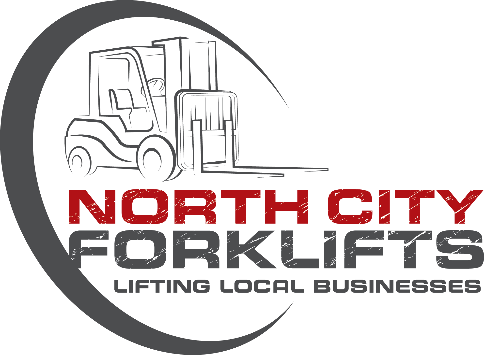 SALES WARRANTY AGREEMENTSALES WARRANTY AGREEMENTSALES WARRANTY AGREEMENTSALES WARRANTY AGREEMENTSALES WARRANTY AGREEMENTSALES WARRANTY AGREEMENTSALES WARRANTY AGREEMENTSALES WARRANTY AGREEMENTSALES WARRANTY AGREEMENTSALES WARRANTY AGREEMENTSALES WARRANTY AGREEMENTSALES WARRANTY AGREEMENTSALES WARRANTY AGREEMENTSALES WARRANTY AGREEMENTSALES WARRANTY AGREEMENTSALES WARRANTY AGREEMENTSALES WARRANTY AGREEMENTSALES WARRANTY AGREEMENTSALES WARRANTY AGREEMENTSALES WARRANTY AGREEMENTSALES WARRANTY AGREEMENTSALES WARRANTY AGREEMENTSALES WARRANTY AGREEMENTSALES WARRANTY AGREEMENTWarranty - 30 days or 50 operating hoursWarranty - 30 days or 50 operating hoursWarranty - 30 days or 50 operating hoursWarranty - 30 days or 50 operating hoursWarranty - 30 days or 50 operating hoursWarranty - 30 days or 50 operating hoursWarranty - 30 days or 50 operating hoursWarranty - 30 days or 50 operating hoursEach forklift product sold by North City Forklifts comes with warranty as standard. North City Forklifts hereby warrants that their used forklifts are covered by a parts and labour only limited warranty for a period of 30 days or 50 operating hours whichever occurs first, from the date of delivery. Warranty issues must be reported to North City Forklifts within the warranty period. North City Forklifts will at its sole discretion have repairs carried out by its nominated service provider during the warranty period.Each forklift product sold by North City Forklifts comes with warranty as standard. North City Forklifts hereby warrants that their used forklifts are covered by a parts and labour only limited warranty for a period of 30 days or 50 operating hours whichever occurs first, from the date of delivery. Warranty issues must be reported to North City Forklifts within the warranty period. North City Forklifts will at its sole discretion have repairs carried out by its nominated service provider during the warranty period.Each forklift product sold by North City Forklifts comes with warranty as standard. North City Forklifts hereby warrants that their used forklifts are covered by a parts and labour only limited warranty for a period of 30 days or 50 operating hours whichever occurs first, from the date of delivery. Warranty issues must be reported to North City Forklifts within the warranty period. North City Forklifts will at its sole discretion have repairs carried out by its nominated service provider during the warranty period.Each forklift product sold by North City Forklifts comes with warranty as standard. North City Forklifts hereby warrants that their used forklifts are covered by a parts and labour only limited warranty for a period of 30 days or 50 operating hours whichever occurs first, from the date of delivery. Warranty issues must be reported to North City Forklifts within the warranty period. North City Forklifts will at its sole discretion have repairs carried out by its nominated service provider during the warranty period.Each forklift product sold by North City Forklifts comes with warranty as standard. North City Forklifts hereby warrants that their used forklifts are covered by a parts and labour only limited warranty for a period of 30 days or 50 operating hours whichever occurs first, from the date of delivery. Warranty issues must be reported to North City Forklifts within the warranty period. North City Forklifts will at its sole discretion have repairs carried out by its nominated service provider during the warranty period.Each forklift product sold by North City Forklifts comes with warranty as standard. North City Forklifts hereby warrants that their used forklifts are covered by a parts and labour only limited warranty for a period of 30 days or 50 operating hours whichever occurs first, from the date of delivery. Warranty issues must be reported to North City Forklifts within the warranty period. North City Forklifts will at its sole discretion have repairs carried out by its nominated service provider during the warranty period.Each forklift product sold by North City Forklifts comes with warranty as standard. North City Forklifts hereby warrants that their used forklifts are covered by a parts and labour only limited warranty for a period of 30 days or 50 operating hours whichever occurs first, from the date of delivery. Warranty issues must be reported to North City Forklifts within the warranty period. North City Forklifts will at its sole discretion have repairs carried out by its nominated service provider during the warranty period.Each forklift product sold by North City Forklifts comes with warranty as standard. North City Forklifts hereby warrants that their used forklifts are covered by a parts and labour only limited warranty for a period of 30 days or 50 operating hours whichever occurs first, from the date of delivery. Warranty issues must be reported to North City Forklifts within the warranty period. North City Forklifts will at its sole discretion have repairs carried out by its nominated service provider during the warranty period.Each forklift product sold by North City Forklifts comes with warranty as standard. North City Forklifts hereby warrants that their used forklifts are covered by a parts and labour only limited warranty for a period of 30 days or 50 operating hours whichever occurs first, from the date of delivery. Warranty issues must be reported to North City Forklifts within the warranty period. North City Forklifts will at its sole discretion have repairs carried out by its nominated service provider during the warranty period.Each forklift product sold by North City Forklifts comes with warranty as standard. North City Forklifts hereby warrants that their used forklifts are covered by a parts and labour only limited warranty for a period of 30 days or 50 operating hours whichever occurs first, from the date of delivery. Warranty issues must be reported to North City Forklifts within the warranty period. North City Forklifts will at its sole discretion have repairs carried out by its nominated service provider during the warranty period.Each forklift product sold by North City Forklifts comes with warranty as standard. North City Forklifts hereby warrants that their used forklifts are covered by a parts and labour only limited warranty for a period of 30 days or 50 operating hours whichever occurs first, from the date of delivery. Warranty issues must be reported to North City Forklifts within the warranty period. North City Forklifts will at its sole discretion have repairs carried out by its nominated service provider during the warranty period.Each forklift product sold by North City Forklifts comes with warranty as standard. North City Forklifts hereby warrants that their used forklifts are covered by a parts and labour only limited warranty for a period of 30 days or 50 operating hours whichever occurs first, from the date of delivery. Warranty issues must be reported to North City Forklifts within the warranty period. North City Forklifts will at its sole discretion have repairs carried out by its nominated service provider during the warranty period.Each forklift product sold by North City Forklifts comes with warranty as standard. North City Forklifts hereby warrants that their used forklifts are covered by a parts and labour only limited warranty for a period of 30 days or 50 operating hours whichever occurs first, from the date of delivery. Warranty issues must be reported to North City Forklifts within the warranty period. North City Forklifts will at its sole discretion have repairs carried out by its nominated service provider during the warranty period.Each forklift product sold by North City Forklifts comes with warranty as standard. North City Forklifts hereby warrants that their used forklifts are covered by a parts and labour only limited warranty for a period of 30 days or 50 operating hours whichever occurs first, from the date of delivery. Warranty issues must be reported to North City Forklifts within the warranty period. North City Forklifts will at its sole discretion have repairs carried out by its nominated service provider during the warranty period.Each forklift product sold by North City Forklifts comes with warranty as standard. North City Forklifts hereby warrants that their used forklifts are covered by a parts and labour only limited warranty for a period of 30 days or 50 operating hours whichever occurs first, from the date of delivery. Warranty issues must be reported to North City Forklifts within the warranty period. North City Forklifts will at its sole discretion have repairs carried out by its nominated service provider during the warranty period.Each forklift product sold by North City Forklifts comes with warranty as standard. North City Forklifts hereby warrants that their used forklifts are covered by a parts and labour only limited warranty for a period of 30 days or 50 operating hours whichever occurs first, from the date of delivery. Warranty issues must be reported to North City Forklifts within the warranty period. North City Forklifts will at its sole discretion have repairs carried out by its nominated service provider during the warranty period.Each forklift product sold by North City Forklifts comes with warranty as standard. North City Forklifts hereby warrants that their used forklifts are covered by a parts and labour only limited warranty for a period of 30 days or 50 operating hours whichever occurs first, from the date of delivery. Warranty issues must be reported to North City Forklifts within the warranty period. North City Forklifts will at its sole discretion have repairs carried out by its nominated service provider during the warranty period.Each forklift product sold by North City Forklifts comes with warranty as standard. North City Forklifts hereby warrants that their used forklifts are covered by a parts and labour only limited warranty for a period of 30 days or 50 operating hours whichever occurs first, from the date of delivery. Warranty issues must be reported to North City Forklifts within the warranty period. North City Forklifts will at its sole discretion have repairs carried out by its nominated service provider during the warranty period.Each forklift product sold by North City Forklifts comes with warranty as standard. North City Forklifts hereby warrants that their used forklifts are covered by a parts and labour only limited warranty for a period of 30 days or 50 operating hours whichever occurs first, from the date of delivery. Warranty issues must be reported to North City Forklifts within the warranty period. North City Forklifts will at its sole discretion have repairs carried out by its nominated service provider during the warranty period.Each forklift product sold by North City Forklifts comes with warranty as standard. North City Forklifts hereby warrants that their used forklifts are covered by a parts and labour only limited warranty for a period of 30 days or 50 operating hours whichever occurs first, from the date of delivery. Warranty issues must be reported to North City Forklifts within the warranty period. North City Forklifts will at its sole discretion have repairs carried out by its nominated service provider during the warranty period.Each forklift product sold by North City Forklifts comes with warranty as standard. North City Forklifts hereby warrants that their used forklifts are covered by a parts and labour only limited warranty for a period of 30 days or 50 operating hours whichever occurs first, from the date of delivery. Warranty issues must be reported to North City Forklifts within the warranty period. North City Forklifts will at its sole discretion have repairs carried out by its nominated service provider during the warranty period.Each forklift product sold by North City Forklifts comes with warranty as standard. North City Forklifts hereby warrants that their used forklifts are covered by a parts and labour only limited warranty for a period of 30 days or 50 operating hours whichever occurs first, from the date of delivery. Warranty issues must be reported to North City Forklifts within the warranty period. North City Forklifts will at its sole discretion have repairs carried out by its nominated service provider during the warranty period.Each forklift product sold by North City Forklifts comes with warranty as standard. North City Forklifts hereby warrants that their used forklifts are covered by a parts and labour only limited warranty for a period of 30 days or 50 operating hours whichever occurs first, from the date of delivery. Warranty issues must be reported to North City Forklifts within the warranty period. North City Forklifts will at its sole discretion have repairs carried out by its nominated service provider during the warranty period.Each forklift product sold by North City Forklifts comes with warranty as standard. North City Forklifts hereby warrants that their used forklifts are covered by a parts and labour only limited warranty for a period of 30 days or 50 operating hours whichever occurs first, from the date of delivery. Warranty issues must be reported to North City Forklifts within the warranty period. North City Forklifts will at its sole discretion have repairs carried out by its nominated service provider during the warranty period.Each forklift product sold by North City Forklifts comes with warranty as standard. North City Forklifts hereby warrants that their used forklifts are covered by a parts and labour only limited warranty for a period of 30 days or 50 operating hours whichever occurs first, from the date of delivery. Warranty issues must be reported to North City Forklifts within the warranty period. North City Forklifts will at its sole discretion have repairs carried out by its nominated service provider during the warranty period.Each forklift product sold by North City Forklifts comes with warranty as standard. North City Forklifts hereby warrants that their used forklifts are covered by a parts and labour only limited warranty for a period of 30 days or 50 operating hours whichever occurs first, from the date of delivery. Warranty issues must be reported to North City Forklifts within the warranty period. North City Forklifts will at its sole discretion have repairs carried out by its nominated service provider during the warranty period.Each forklift product sold by North City Forklifts comes with warranty as standard. North City Forklifts hereby warrants that their used forklifts are covered by a parts and labour only limited warranty for a period of 30 days or 50 operating hours whichever occurs first, from the date of delivery. Warranty issues must be reported to North City Forklifts within the warranty period. North City Forklifts will at its sole discretion have repairs carried out by its nominated service provider during the warranty period.Each forklift product sold by North City Forklifts comes with warranty as standard. North City Forklifts hereby warrants that their used forklifts are covered by a parts and labour only limited warranty for a period of 30 days or 50 operating hours whichever occurs first, from the date of delivery. Warranty issues must be reported to North City Forklifts within the warranty period. North City Forklifts will at its sole discretion have repairs carried out by its nominated service provider during the warranty period.Each forklift product sold by North City Forklifts comes with warranty as standard. North City Forklifts hereby warrants that their used forklifts are covered by a parts and labour only limited warranty for a period of 30 days or 50 operating hours whichever occurs first, from the date of delivery. Warranty issues must be reported to North City Forklifts within the warranty period. North City Forklifts will at its sole discretion have repairs carried out by its nominated service provider during the warranty period.Each forklift product sold by North City Forklifts comes with warranty as standard. North City Forklifts hereby warrants that their used forklifts are covered by a parts and labour only limited warranty for a period of 30 days or 50 operating hours whichever occurs first, from the date of delivery. Warranty issues must be reported to North City Forklifts within the warranty period. North City Forklifts will at its sole discretion have repairs carried out by its nominated service provider during the warranty period.Each forklift product sold by North City Forklifts comes with warranty as standard. North City Forklifts hereby warrants that their used forklifts are covered by a parts and labour only limited warranty for a period of 30 days or 50 operating hours whichever occurs first, from the date of delivery. Warranty issues must be reported to North City Forklifts within the warranty period. North City Forklifts will at its sole discretion have repairs carried out by its nominated service provider during the warranty period.Each forklift product sold by North City Forklifts comes with warranty as standard. North City Forklifts hereby warrants that their used forklifts are covered by a parts and labour only limited warranty for a period of 30 days or 50 operating hours whichever occurs first, from the date of delivery. Warranty issues must be reported to North City Forklifts within the warranty period. North City Forklifts will at its sole discretion have repairs carried out by its nominated service provider during the warranty period.Each forklift product sold by North City Forklifts comes with warranty as standard. North City Forklifts hereby warrants that their used forklifts are covered by a parts and labour only limited warranty for a period of 30 days or 50 operating hours whichever occurs first, from the date of delivery. Warranty issues must be reported to North City Forklifts within the warranty period. North City Forklifts will at its sole discretion have repairs carried out by its nominated service provider during the warranty period.Each forklift product sold by North City Forklifts comes with warranty as standard. North City Forklifts hereby warrants that their used forklifts are covered by a parts and labour only limited warranty for a period of 30 days or 50 operating hours whichever occurs first, from the date of delivery. Warranty issues must be reported to North City Forklifts within the warranty period. North City Forklifts will at its sole discretion have repairs carried out by its nominated service provider during the warranty period.Each forklift product sold by North City Forklifts comes with warranty as standard. North City Forklifts hereby warrants that their used forklifts are covered by a parts and labour only limited warranty for a period of 30 days or 50 operating hours whichever occurs first, from the date of delivery. Warranty issues must be reported to North City Forklifts within the warranty period. North City Forklifts will at its sole discretion have repairs carried out by its nominated service provider during the warranty period.Each forklift product sold by North City Forklifts comes with warranty as standard. North City Forklifts hereby warrants that their used forklifts are covered by a parts and labour only limited warranty for a period of 30 days or 50 operating hours whichever occurs first, from the date of delivery. Warranty issues must be reported to North City Forklifts within the warranty period. North City Forklifts will at its sole discretion have repairs carried out by its nominated service provider during the warranty period.Each forklift product sold by North City Forklifts comes with warranty as standard. North City Forklifts hereby warrants that their used forklifts are covered by a parts and labour only limited warranty for a period of 30 days or 50 operating hours whichever occurs first, from the date of delivery. Warranty issues must be reported to North City Forklifts within the warranty period. North City Forklifts will at its sole discretion have repairs carried out by its nominated service provider during the warranty period.Each forklift product sold by North City Forklifts comes with warranty as standard. North City Forklifts hereby warrants that their used forklifts are covered by a parts and labour only limited warranty for a period of 30 days or 50 operating hours whichever occurs first, from the date of delivery. Warranty issues must be reported to North City Forklifts within the warranty period. North City Forklifts will at its sole discretion have repairs carried out by its nominated service provider during the warranty period.Each forklift product sold by North City Forklifts comes with warranty as standard. North City Forklifts hereby warrants that their used forklifts are covered by a parts and labour only limited warranty for a period of 30 days or 50 operating hours whichever occurs first, from the date of delivery. Warranty issues must be reported to North City Forklifts within the warranty period. North City Forklifts will at its sole discretion have repairs carried out by its nominated service provider during the warranty period.Each forklift product sold by North City Forklifts comes with warranty as standard. North City Forklifts hereby warrants that their used forklifts are covered by a parts and labour only limited warranty for a period of 30 days or 50 operating hours whichever occurs first, from the date of delivery. Warranty issues must be reported to North City Forklifts within the warranty period. North City Forklifts will at its sole discretion have repairs carried out by its nominated service provider during the warranty period.Each forklift product sold by North City Forklifts comes with warranty as standard. North City Forklifts hereby warrants that their used forklifts are covered by a parts and labour only limited warranty for a period of 30 days or 50 operating hours whichever occurs first, from the date of delivery. Warranty issues must be reported to North City Forklifts within the warranty period. North City Forklifts will at its sole discretion have repairs carried out by its nominated service provider during the warranty period.Each forklift product sold by North City Forklifts comes with warranty as standard. North City Forklifts hereby warrants that their used forklifts are covered by a parts and labour only limited warranty for a period of 30 days or 50 operating hours whichever occurs first, from the date of delivery. Warranty issues must be reported to North City Forklifts within the warranty period. North City Forklifts will at its sole discretion have repairs carried out by its nominated service provider during the warranty period.Each forklift product sold by North City Forklifts comes with warranty as standard. North City Forklifts hereby warrants that their used forklifts are covered by a parts and labour only limited warranty for a period of 30 days or 50 operating hours whichever occurs first, from the date of delivery. Warranty issues must be reported to North City Forklifts within the warranty period. North City Forklifts will at its sole discretion have repairs carried out by its nominated service provider during the warranty period.Each forklift product sold by North City Forklifts comes with warranty as standard. North City Forklifts hereby warrants that their used forklifts are covered by a parts and labour only limited warranty for a period of 30 days or 50 operating hours whichever occurs first, from the date of delivery. Warranty issues must be reported to North City Forklifts within the warranty period. North City Forklifts will at its sole discretion have repairs carried out by its nominated service provider during the warranty period.Each forklift product sold by North City Forklifts comes with warranty as standard. North City Forklifts hereby warrants that their used forklifts are covered by a parts and labour only limited warranty for a period of 30 days or 50 operating hours whichever occurs first, from the date of delivery. Warranty issues must be reported to North City Forklifts within the warranty period. North City Forklifts will at its sole discretion have repairs carried out by its nominated service provider during the warranty period.Each forklift product sold by North City Forklifts comes with warranty as standard. North City Forklifts hereby warrants that their used forklifts are covered by a parts and labour only limited warranty for a period of 30 days or 50 operating hours whichever occurs first, from the date of delivery. Warranty issues must be reported to North City Forklifts within the warranty period. North City Forklifts will at its sole discretion have repairs carried out by its nominated service provider during the warranty period.Each forklift product sold by North City Forklifts comes with warranty as standard. North City Forklifts hereby warrants that their used forklifts are covered by a parts and labour only limited warranty for a period of 30 days or 50 operating hours whichever occurs first, from the date of delivery. Warranty issues must be reported to North City Forklifts within the warranty period. North City Forklifts will at its sole discretion have repairs carried out by its nominated service provider during the warranty period.Each forklift product sold by North City Forklifts comes with warranty as standard. North City Forklifts hereby warrants that their used forklifts are covered by a parts and labour only limited warranty for a period of 30 days or 50 operating hours whichever occurs first, from the date of delivery. Warranty issues must be reported to North City Forklifts within the warranty period. North City Forklifts will at its sole discretion have repairs carried out by its nominated service provider during the warranty period.Each forklift product sold by North City Forklifts comes with warranty as standard. North City Forklifts hereby warrants that their used forklifts are covered by a parts and labour only limited warranty for a period of 30 days or 50 operating hours whichever occurs first, from the date of delivery. Warranty issues must be reported to North City Forklifts within the warranty period. North City Forklifts will at its sole discretion have repairs carried out by its nominated service provider during the warranty period.Each forklift product sold by North City Forklifts comes with warranty as standard. North City Forklifts hereby warrants that their used forklifts are covered by a parts and labour only limited warranty for a period of 30 days or 50 operating hours whichever occurs first, from the date of delivery. Warranty issues must be reported to North City Forklifts within the warranty period. North City Forklifts will at its sole discretion have repairs carried out by its nominated service provider during the warranty period.Each forklift product sold by North City Forklifts comes with warranty as standard. North City Forklifts hereby warrants that their used forklifts are covered by a parts and labour only limited warranty for a period of 30 days or 50 operating hours whichever occurs first, from the date of delivery. Warranty issues must be reported to North City Forklifts within the warranty period. North City Forklifts will at its sole discretion have repairs carried out by its nominated service provider during the warranty period.Each forklift product sold by North City Forklifts comes with warranty as standard. North City Forklifts hereby warrants that their used forklifts are covered by a parts and labour only limited warranty for a period of 30 days or 50 operating hours whichever occurs first, from the date of delivery. Warranty issues must be reported to North City Forklifts within the warranty period. North City Forklifts will at its sole discretion have repairs carried out by its nominated service provider during the warranty period.Each forklift product sold by North City Forklifts comes with warranty as standard. North City Forklifts hereby warrants that their used forklifts are covered by a parts and labour only limited warranty for a period of 30 days or 50 operating hours whichever occurs first, from the date of delivery. Warranty issues must be reported to North City Forklifts within the warranty period. North City Forklifts will at its sole discretion have repairs carried out by its nominated service provider during the warranty period.Each forklift product sold by North City Forklifts comes with warranty as standard. North City Forklifts hereby warrants that their used forklifts are covered by a parts and labour only limited warranty for a period of 30 days or 50 operating hours whichever occurs first, from the date of delivery. Warranty issues must be reported to North City Forklifts within the warranty period. North City Forklifts will at its sole discretion have repairs carried out by its nominated service provider during the warranty period.Each forklift product sold by North City Forklifts comes with warranty as standard. North City Forklifts hereby warrants that their used forklifts are covered by a parts and labour only limited warranty for a period of 30 days or 50 operating hours whichever occurs first, from the date of delivery. Warranty issues must be reported to North City Forklifts within the warranty period. North City Forklifts will at its sole discretion have repairs carried out by its nominated service provider during the warranty period.Each forklift product sold by North City Forklifts comes with warranty as standard. North City Forklifts hereby warrants that their used forklifts are covered by a parts and labour only limited warranty for a period of 30 days or 50 operating hours whichever occurs first, from the date of delivery. Warranty issues must be reported to North City Forklifts within the warranty period. North City Forklifts will at its sole discretion have repairs carried out by its nominated service provider during the warranty period.Each forklift product sold by North City Forklifts comes with warranty as standard. North City Forklifts hereby warrants that their used forklifts are covered by a parts and labour only limited warranty for a period of 30 days or 50 operating hours whichever occurs first, from the date of delivery. Warranty issues must be reported to North City Forklifts within the warranty period. North City Forklifts will at its sole discretion have repairs carried out by its nominated service provider during the warranty period.Each forklift product sold by North City Forklifts comes with warranty as standard. North City Forklifts hereby warrants that their used forklifts are covered by a parts and labour only limited warranty for a period of 30 days or 50 operating hours whichever occurs first, from the date of delivery. Warranty issues must be reported to North City Forklifts within the warranty period. North City Forklifts will at its sole discretion have repairs carried out by its nominated service provider during the warranty period.Each forklift product sold by North City Forklifts comes with warranty as standard. North City Forklifts hereby warrants that their used forklifts are covered by a parts and labour only limited warranty for a period of 30 days or 50 operating hours whichever occurs first, from the date of delivery. Warranty issues must be reported to North City Forklifts within the warranty period. North City Forklifts will at its sole discretion have repairs carried out by its nominated service provider during the warranty period.Each forklift product sold by North City Forklifts comes with warranty as standard. North City Forklifts hereby warrants that their used forklifts are covered by a parts and labour only limited warranty for a period of 30 days or 50 operating hours whichever occurs first, from the date of delivery. Warranty issues must be reported to North City Forklifts within the warranty period. North City Forklifts will at its sole discretion have repairs carried out by its nominated service provider during the warranty period.Each forklift product sold by North City Forklifts comes with warranty as standard. North City Forklifts hereby warrants that their used forklifts are covered by a parts and labour only limited warranty for a period of 30 days or 50 operating hours whichever occurs first, from the date of delivery. Warranty issues must be reported to North City Forklifts within the warranty period. North City Forklifts will at its sole discretion have repairs carried out by its nominated service provider during the warranty period.Each forklift product sold by North City Forklifts comes with warranty as standard. North City Forklifts hereby warrants that their used forklifts are covered by a parts and labour only limited warranty for a period of 30 days or 50 operating hours whichever occurs first, from the date of delivery. Warranty issues must be reported to North City Forklifts within the warranty period. North City Forklifts will at its sole discretion have repairs carried out by its nominated service provider during the warranty period.Each forklift product sold by North City Forklifts comes with warranty as standard. North City Forklifts hereby warrants that their used forklifts are covered by a parts and labour only limited warranty for a period of 30 days or 50 operating hours whichever occurs first, from the date of delivery. Warranty issues must be reported to North City Forklifts within the warranty period. North City Forklifts will at its sole discretion have repairs carried out by its nominated service provider during the warranty period.This warranty is additional to any equipment or part warranty provided by the manufacturer. It does not cover any claim in respect of an expense, loss or damage incurred or suffered by the customer, including any loss of revenue or profit, as a direct or indirect result of any warrantable claim, except to the extent required under applicable State or Territory legislation.This warranty is additional to any equipment or part warranty provided by the manufacturer. It does not cover any claim in respect of an expense, loss or damage incurred or suffered by the customer, including any loss of revenue or profit, as a direct or indirect result of any warrantable claim, except to the extent required under applicable State or Territory legislation.This warranty is additional to any equipment or part warranty provided by the manufacturer. It does not cover any claim in respect of an expense, loss or damage incurred or suffered by the customer, including any loss of revenue or profit, as a direct or indirect result of any warrantable claim, except to the extent required under applicable State or Territory legislation.This warranty is additional to any equipment or part warranty provided by the manufacturer. It does not cover any claim in respect of an expense, loss or damage incurred or suffered by the customer, including any loss of revenue or profit, as a direct or indirect result of any warrantable claim, except to the extent required under applicable State or Territory legislation.This warranty is additional to any equipment or part warranty provided by the manufacturer. It does not cover any claim in respect of an expense, loss or damage incurred or suffered by the customer, including any loss of revenue or profit, as a direct or indirect result of any warrantable claim, except to the extent required under applicable State or Territory legislation.This warranty is additional to any equipment or part warranty provided by the manufacturer. It does not cover any claim in respect of an expense, loss or damage incurred or suffered by the customer, including any loss of revenue or profit, as a direct or indirect result of any warrantable claim, except to the extent required under applicable State or Territory legislation.This warranty is additional to any equipment or part warranty provided by the manufacturer. It does not cover any claim in respect of an expense, loss or damage incurred or suffered by the customer, including any loss of revenue or profit, as a direct or indirect result of any warrantable claim, except to the extent required under applicable State or Territory legislation.This warranty is additional to any equipment or part warranty provided by the manufacturer. It does not cover any claim in respect of an expense, loss or damage incurred or suffered by the customer, including any loss of revenue or profit, as a direct or indirect result of any warrantable claim, except to the extent required under applicable State or Territory legislation.This warranty is additional to any equipment or part warranty provided by the manufacturer. It does not cover any claim in respect of an expense, loss or damage incurred or suffered by the customer, including any loss of revenue or profit, as a direct or indirect result of any warrantable claim, except to the extent required under applicable State or Territory legislation.This warranty is additional to any equipment or part warranty provided by the manufacturer. It does not cover any claim in respect of an expense, loss or damage incurred or suffered by the customer, including any loss of revenue or profit, as a direct or indirect result of any warrantable claim, except to the extent required under applicable State or Territory legislation.This warranty is additional to any equipment or part warranty provided by the manufacturer. It does not cover any claim in respect of an expense, loss or damage incurred or suffered by the customer, including any loss of revenue or profit, as a direct or indirect result of any warrantable claim, except to the extent required under applicable State or Territory legislation.This warranty is additional to any equipment or part warranty provided by the manufacturer. It does not cover any claim in respect of an expense, loss or damage incurred or suffered by the customer, including any loss of revenue or profit, as a direct or indirect result of any warrantable claim, except to the extent required under applicable State or Territory legislation.This warranty is additional to any equipment or part warranty provided by the manufacturer. It does not cover any claim in respect of an expense, loss or damage incurred or suffered by the customer, including any loss of revenue or profit, as a direct or indirect result of any warrantable claim, except to the extent required under applicable State or Territory legislation.This warranty is additional to any equipment or part warranty provided by the manufacturer. It does not cover any claim in respect of an expense, loss or damage incurred or suffered by the customer, including any loss of revenue or profit, as a direct or indirect result of any warrantable claim, except to the extent required under applicable State or Territory legislation.This warranty is additional to any equipment or part warranty provided by the manufacturer. It does not cover any claim in respect of an expense, loss or damage incurred or suffered by the customer, including any loss of revenue or profit, as a direct or indirect result of any warrantable claim, except to the extent required under applicable State or Territory legislation.This warranty is additional to any equipment or part warranty provided by the manufacturer. It does not cover any claim in respect of an expense, loss or damage incurred or suffered by the customer, including any loss of revenue or profit, as a direct or indirect result of any warrantable claim, except to the extent required under applicable State or Territory legislation.This warranty is additional to any equipment or part warranty provided by the manufacturer. It does not cover any claim in respect of an expense, loss or damage incurred or suffered by the customer, including any loss of revenue or profit, as a direct or indirect result of any warrantable claim, except to the extent required under applicable State or Territory legislation.This warranty is additional to any equipment or part warranty provided by the manufacturer. It does not cover any claim in respect of an expense, loss or damage incurred or suffered by the customer, including any loss of revenue or profit, as a direct or indirect result of any warrantable claim, except to the extent required under applicable State or Territory legislation.This warranty is additional to any equipment or part warranty provided by the manufacturer. It does not cover any claim in respect of an expense, loss or damage incurred or suffered by the customer, including any loss of revenue or profit, as a direct or indirect result of any warrantable claim, except to the extent required under applicable State or Territory legislation.This warranty is additional to any equipment or part warranty provided by the manufacturer. It does not cover any claim in respect of an expense, loss or damage incurred or suffered by the customer, including any loss of revenue or profit, as a direct or indirect result of any warrantable claim, except to the extent required under applicable State or Territory legislation.This warranty is additional to any equipment or part warranty provided by the manufacturer. It does not cover any claim in respect of an expense, loss or damage incurred or suffered by the customer, including any loss of revenue or profit, as a direct or indirect result of any warrantable claim, except to the extent required under applicable State or Territory legislation.This warranty is additional to any equipment or part warranty provided by the manufacturer. It does not cover any claim in respect of an expense, loss or damage incurred or suffered by the customer, including any loss of revenue or profit, as a direct or indirect result of any warrantable claim, except to the extent required under applicable State or Territory legislation.This warranty is additional to any equipment or part warranty provided by the manufacturer. It does not cover any claim in respect of an expense, loss or damage incurred or suffered by the customer, including any loss of revenue or profit, as a direct or indirect result of any warrantable claim, except to the extent required under applicable State or Territory legislation.This warranty is additional to any equipment or part warranty provided by the manufacturer. It does not cover any claim in respect of an expense, loss or damage incurred or suffered by the customer, including any loss of revenue or profit, as a direct or indirect result of any warrantable claim, except to the extent required under applicable State or Territory legislation.This warranty is additional to any equipment or part warranty provided by the manufacturer. It does not cover any claim in respect of an expense, loss or damage incurred or suffered by the customer, including any loss of revenue or profit, as a direct or indirect result of any warrantable claim, except to the extent required under applicable State or Territory legislation.This warranty is additional to any equipment or part warranty provided by the manufacturer. It does not cover any claim in respect of an expense, loss or damage incurred or suffered by the customer, including any loss of revenue or profit, as a direct or indirect result of any warrantable claim, except to the extent required under applicable State or Territory legislation.This warranty is additional to any equipment or part warranty provided by the manufacturer. It does not cover any claim in respect of an expense, loss or damage incurred or suffered by the customer, including any loss of revenue or profit, as a direct or indirect result of any warrantable claim, except to the extent required under applicable State or Territory legislation.This warranty is additional to any equipment or part warranty provided by the manufacturer. It does not cover any claim in respect of an expense, loss or damage incurred or suffered by the customer, including any loss of revenue or profit, as a direct or indirect result of any warrantable claim, except to the extent required under applicable State or Territory legislation.This warranty is additional to any equipment or part warranty provided by the manufacturer. It does not cover any claim in respect of an expense, loss or damage incurred or suffered by the customer, including any loss of revenue or profit, as a direct or indirect result of any warrantable claim, except to the extent required under applicable State or Territory legislation.This warranty is additional to any equipment or part warranty provided by the manufacturer. It does not cover any claim in respect of an expense, loss or damage incurred or suffered by the customer, including any loss of revenue or profit, as a direct or indirect result of any warrantable claim, except to the extent required under applicable State or Territory legislation.This warranty is additional to any equipment or part warranty provided by the manufacturer. It does not cover any claim in respect of an expense, loss or damage incurred or suffered by the customer, including any loss of revenue or profit, as a direct or indirect result of any warrantable claim, except to the extent required under applicable State or Territory legislation.This warranty is additional to any equipment or part warranty provided by the manufacturer. It does not cover any claim in respect of an expense, loss or damage incurred or suffered by the customer, including any loss of revenue or profit, as a direct or indirect result of any warrantable claim, except to the extent required under applicable State or Territory legislation.This warranty is additional to any equipment or part warranty provided by the manufacturer. It does not cover any claim in respect of an expense, loss or damage incurred or suffered by the customer, including any loss of revenue or profit, as a direct or indirect result of any warrantable claim, except to the extent required under applicable State or Territory legislation.This warranty is additional to any equipment or part warranty provided by the manufacturer. It does not cover any claim in respect of an expense, loss or damage incurred or suffered by the customer, including any loss of revenue or profit, as a direct or indirect result of any warrantable claim, except to the extent required under applicable State or Territory legislation.This warranty is additional to any equipment or part warranty provided by the manufacturer. It does not cover any claim in respect of an expense, loss or damage incurred or suffered by the customer, including any loss of revenue or profit, as a direct or indirect result of any warrantable claim, except to the extent required under applicable State or Territory legislation.This warranty is additional to any equipment or part warranty provided by the manufacturer. It does not cover any claim in respect of an expense, loss or damage incurred or suffered by the customer, including any loss of revenue or profit, as a direct or indirect result of any warrantable claim, except to the extent required under applicable State or Territory legislation.This warranty is additional to any equipment or part warranty provided by the manufacturer. It does not cover any claim in respect of an expense, loss or damage incurred or suffered by the customer, including any loss of revenue or profit, as a direct or indirect result of any warrantable claim, except to the extent required under applicable State or Territory legislation.This warranty is additional to any equipment or part warranty provided by the manufacturer. It does not cover any claim in respect of an expense, loss or damage incurred or suffered by the customer, including any loss of revenue or profit, as a direct or indirect result of any warrantable claim, except to the extent required under applicable State or Territory legislation.This warranty is additional to any equipment or part warranty provided by the manufacturer. It does not cover any claim in respect of an expense, loss or damage incurred or suffered by the customer, including any loss of revenue or profit, as a direct or indirect result of any warrantable claim, except to the extent required under applicable State or Territory legislation.This warranty is additional to any equipment or part warranty provided by the manufacturer. It does not cover any claim in respect of an expense, loss or damage incurred or suffered by the customer, including any loss of revenue or profit, as a direct or indirect result of any warrantable claim, except to the extent required under applicable State or Territory legislation.This warranty is additional to any equipment or part warranty provided by the manufacturer. It does not cover any claim in respect of an expense, loss or damage incurred or suffered by the customer, including any loss of revenue or profit, as a direct or indirect result of any warrantable claim, except to the extent required under applicable State or Territory legislation.This warranty is additional to any equipment or part warranty provided by the manufacturer. It does not cover any claim in respect of an expense, loss or damage incurred or suffered by the customer, including any loss of revenue or profit, as a direct or indirect result of any warrantable claim, except to the extent required under applicable State or Territory legislation.This warranty is additional to any equipment or part warranty provided by the manufacturer. It does not cover any claim in respect of an expense, loss or damage incurred or suffered by the customer, including any loss of revenue or profit, as a direct or indirect result of any warrantable claim, except to the extent required under applicable State or Territory legislation.This warranty is additional to any equipment or part warranty provided by the manufacturer. It does not cover any claim in respect of an expense, loss or damage incurred or suffered by the customer, including any loss of revenue or profit, as a direct or indirect result of any warrantable claim, except to the extent required under applicable State or Territory legislation.This warranty is additional to any equipment or part warranty provided by the manufacturer. It does not cover any claim in respect of an expense, loss or damage incurred or suffered by the customer, including any loss of revenue or profit, as a direct or indirect result of any warrantable claim, except to the extent required under applicable State or Territory legislation.This warranty does not cover:This warranty does not cover:This warranty does not cover:This warranty does not cover:1Situations where North City Forklifts have not been notified of the existence of a defect within the 30 day or 50 hour period.Situations where North City Forklifts have not been notified of the existence of a defect within the 30 day or 50 hour period.Situations where North City Forklifts have not been notified of the existence of a defect within the 30 day or 50 hour period.Situations where North City Forklifts have not been notified of the existence of a defect within the 30 day or 50 hour period.Situations where North City Forklifts have not been notified of the existence of a defect within the 30 day or 50 hour period.Situations where North City Forklifts have not been notified of the existence of a defect within the 30 day or 50 hour period.Situations where North City Forklifts have not been notified of the existence of a defect within the 30 day or 50 hour period.Situations where North City Forklifts have not been notified of the existence of a defect within the 30 day or 50 hour period.Situations where North City Forklifts have not been notified of the existence of a defect within the 30 day or 50 hour period.Situations where North City Forklifts have not been notified of the existence of a defect within the 30 day or 50 hour period.Situations where North City Forklifts have not been notified of the existence of a defect within the 30 day or 50 hour period.Situations where North City Forklifts have not been notified of the existence of a defect within the 30 day or 50 hour period.Situations where North City Forklifts have not been notified of the existence of a defect within the 30 day or 50 hour period.Situations where North City Forklifts have not been notified of the existence of a defect within the 30 day or 50 hour period.Situations where North City Forklifts have not been notified of the existence of a defect within the 30 day or 50 hour period.Situations where North City Forklifts have not been notified of the existence of a defect within the 30 day or 50 hour period.2Abuse or neglect of the vehicle in question.Abuse or neglect of the vehicle in question.Abuse or neglect of the vehicle in question.Abuse or neglect of the vehicle in question.Abuse or neglect of the vehicle in question.3Any repair or modification to the vehicle carried out by the entity other than authorised North City Forklifts AgentsAny repair or modification to the vehicle carried out by the entity other than authorised North City Forklifts AgentsAny repair or modification to the vehicle carried out by the entity other than authorised North City Forklifts AgentsAny repair or modification to the vehicle carried out by the entity other than authorised North City Forklifts AgentsAny repair or modification to the vehicle carried out by the entity other than authorised North City Forklifts AgentsAny repair or modification to the vehicle carried out by the entity other than authorised North City Forklifts AgentsAny repair or modification to the vehicle carried out by the entity other than authorised North City Forklifts AgentsAny repair or modification to the vehicle carried out by the entity other than authorised North City Forklifts AgentsAny repair or modification to the vehicle carried out by the entity other than authorised North City Forklifts AgentsAny repair or modification to the vehicle carried out by the entity other than authorised North City Forklifts AgentsAny repair or modification to the vehicle carried out by the entity other than authorised North City Forklifts AgentsAny repair or modification to the vehicle carried out by the entity other than authorised North City Forklifts AgentsAny repair or modification to the vehicle carried out by the entity other than authorised North City Forklifts AgentsAny repair or modification to the vehicle carried out by the entity other than authorised North City Forklifts AgentsAny repair or modification to the vehicle carried out by the entity other than authorised North City Forklifts AgentsAny repair or modification to the vehicle carried out by the entity other than authorised North City Forklifts Agents4Continued use of the vehicle after the discovery of the defect under 1 above.Continued use of the vehicle after the discovery of the defect under 1 above.Continued use of the vehicle after the discovery of the defect under 1 above.Continued use of the vehicle after the discovery of the defect under 1 above.Continued use of the vehicle after the discovery of the defect under 1 above.Continued use of the vehicle after the discovery of the defect under 1 above.Continued use of the vehicle after the discovery of the defect under 1 above.Continued use of the vehicle after the discovery of the defect under 1 above.Continued use of the vehicle after the discovery of the defect under 1 above.Continued use of the vehicle after the discovery of the defect under 1 above.Continued use of the vehicle after the discovery of the defect under 1 above.Continued use of the vehicle after the discovery of the defect under 1 above.Continued use of the vehicle after the discovery of the defect under 1 above.Continued use of the vehicle after the discovery of the defect under 1 above.Continued use of the vehicle after the discovery of the defect under 1 above.Continued use of the vehicle after the discovery of the defect under 1 above.5Items that may be listed on the Final inspection sheet.Items that may be listed on the Final inspection sheet.Items that may be listed on the Final inspection sheet.Items that may be listed on the Final inspection sheet.Items that may be listed on the Final inspection sheet.Items that may be listed on the Final inspection sheet.